О внесении изменений в постановлениеАдминистрации города Когалыма т 09.01.2023 №18В соответствии с Федеральным законом от 06.10.2003 №131-ФЗ «Об общих принципах организации местного самоуправления в Российской Федерации», решением Думы города Когалыма от 26.04.2011 №16-ГД                     «Об утверждении Положения о порядке управления и распоряжения имуществом, находящимся в муниципальной собственности города Когалыма», распоряжением Администрации города Когалыма от 18.01.2021 №08-р «Об организации системы внутреннего обеспечения соответствия требованиям антимонопольного законодательства в Администрации города Когалыма (антимонопольного комплаенса)»:1. В постановление Администрации города Когалыма от 09.01.2023 №18 «О дополнительных мерах имущественной поддержки гражданам, принимающим (принявшим) участие в специальной военной операции на территориях Украины, Донецкой Народной Республики, Луганской Народной Республики, Запорожской, Херсонской областей» (далее – постановление) внести следующие изменения:1.1. дополнить постановление пунктом 4 - 5 следующего содержания: «4. Заключить дополнительное соглашение об увеличении срока действия договоров аренды  имущества и земельных участков, находящихся в муниципальной собственности города Когалыма, с лицами, указанными в пункте 1 постановления, на срок прохождения ими военной службы или оказания добровольного содействия в выполнении задач, возложенных на Вооруженные Силы Российской Федерации (далее – служба), после окончания службы, по обращению с приложением копий документов, подтверждающих прохождение военной службы.5. Освободить сроком на один год от арендной платы по договорам аренды имущества и земельных участков, находящихся в муниципальной собственности города Когалыма, близких родственников (супруги, родители, дети), лиц, указанных в пункте 1 постановления, погибших на службе, по обращению с приложением копий документов, подтверждающих прохождение военной службы, свидетельство о смерти».1.2. пункты 4-5 постановления считать пунктами 6 – 7 соответственно.2. Опубликовать настоящее постановление в газете «Когалымский вестник» и разместить на официальном сайте Администрации города Когалыма в информационно-телекоммуникационной сети «Интернет» (www.admkogalym.ru).3. Контроль за выполнением постановления возложить на председателя комитета по управлению муниципальным имуществом Администрации города Когалыма А.В.Ковальчука.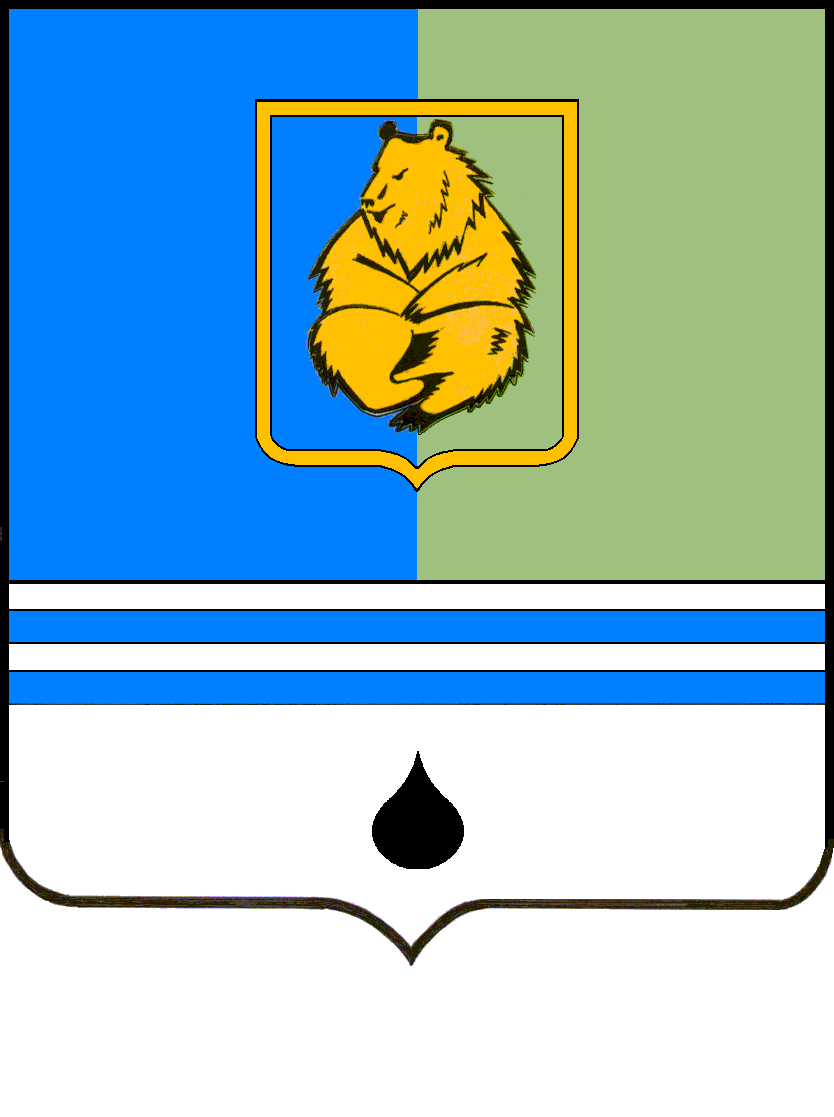 ПОСТАНОВЛЕНИЕАДМИНИСТРАЦИИ ГОРОДА КОГАЛЫМАХанты-Мансийского автономного округа - ЮгрыПОСТАНОВЛЕНИЕАДМИНИСТРАЦИИ ГОРОДА КОГАЛЫМАХанты-Мансийского автономного округа - ЮгрыПОСТАНОВЛЕНИЕАДМИНИСТРАЦИИ ГОРОДА КОГАЛЫМАХанты-Мансийского автономного округа - ЮгрыПОСТАНОВЛЕНИЕАДМИНИСТРАЦИИ ГОРОДА КОГАЛЫМАХанты-Мансийского автономного округа - Югрыот [Дата документа]от [Дата документа]№ [Номер документа]№ [Номер документа]